					Проєкт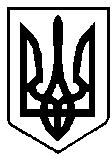 Людмили ШОЛОМВАРАСЬКА МІСЬКА РАДА                                          ВИКОНАВЧИЙ КОМІТЕТВАРАСЬКОЇ МІСЬКОЇ РАДИ                                              Р І Ш Е Н Н Я                       05 серпня   2022 року                                           № 248-ПРВ-22-7114Про виключення квартири зчисла службових	Розглянувши заяву Поліщука О.В. від 16.01.2021 вх.№П-17-143-04, клопотання голови Кузнецовського міського суду Рівненської області І.М.Незнамової від вих.№9/13/2021 від 13.01.2021, враховуючи пропозиції громадської комісії з житлових питань при виконавчому комітеті Вараської міської ради (протокол №3 від 28.07.2022), на підставі Житлового кодексу України, пункту 6 Положення про порядок надання службових жилих приміщень і користування ними в Українській РСР, затвердженого постановою Ради Міністрів УРСР від 04.02.1988 № 37, абзацу 8 пункту 2.1 розділу ІІ Положення про громадську комісію з житлових питань при виконавчому комітеті Вараської міської ради №7110-П-01, затвердженого рішенням виконавчого комітету Вараської міської ради від 25.01.2022 №7114-РВ-7-08, керуючись підпунктом 2 пункту «а» частини 1 статті 30, частиною 6 статті 59 Закону України “Про місцеве самоврядування в Україні”, виконавчий комітет Вараської міської ради    В И Р І Ш И В :1. Виключити з числа службових однокімнатну квартиру №44, що знаходиться в будинку №9/1 по мікрорайону Будівельників м.Вараш Рівненської області, житлова площа 21,4 кв.м.2. Контроль за виконанням рішення покласти на заступника міського голови відповідно до розподілу функціональних обов’язків.Міський голова                                                Олександр МЕНЗУЛ                                            